闽科新函〔2022〕41号福建省科学技术厅关于开展火炬创业导师征集和信息登记工作的通知各设区市科技局、平潭综合实验区经济发展局，各有关单位：为构建良好创新创业生态，加强火炬创业导师队伍建设，完善火炬创业导师体系，提升科技创新创业载体的孵化服务能力，按照“中国火炬创业导师行动”框架的要求，我厅将组织开展火炬创业导师征集和信息登记工作。现将有关事项通知如下：一、关于火炬创业导师征集火炬创业导师是指具备创新创业精神、成功创业经验，具有创新创业热情,乐于奉献，并志愿将自己的成长历程和成功经验分享给他人，积极为创新型中小企业和创业者提供持续性、导向性、专业性、实践性的辅导服务，满足创业需求，同时，愿意接受科技企业孵化器、众创空间、行业协会或科技管理部门聘任的专业人员。（一）火炬创业导师征集范围1.高校院所从事专业领域创新创业技术指导及开展创新创业研究、管理、双创活动指导的专家；2.金融投资机构中具备投融资辅导经验的投资、金融专家；3.从事科技服务、财税、管理咨询方面的专家；4.科技企业孵化载体及科技园区中具备丰富经验的运营管理者；5.具有多家成功企业创业经验的企业家。（二）火炬创业导师征集条件具备以下条件之一的个人均可参与创业导师的征集：1.愿意帮助创新型中小企业提高自主创新能力和管理水平，提供公益性服务，志愿贡献时间、精力、智慧和经验，帮助创业者走上创新创业道路，并指导发现合作商机；2.具有企业管理、市场运作等方面的专长，或经历过创业并已经获得成功，或具有辅导创业者成功的经历;3.具有资金、人才、技术、市场等资源，对适合投资的项目和创新型中小企业，愿意率先投入，或对所指导创新型中小企业有合作意向。二、关于火炬创业导师信息登记此项工作委托福建省高新技术发展促进会和福建省高新技术创业服务中心具体开展。（一）火炬创业导师个人信息填报志愿成为福建省火炬创业导师的人员（包括此前已被聘用为福建省火炬创业导师的人员），请于2023年1月3日前微信扫码“福建省创新创业孵化服务移动端平台”( 二维码见下图)，在线填写、提交个人信息表，并将“个人风采+服务案例”视频（5分钟以内）发至指定邮箱，同时向所在设区市科技局、平潭综合实验区经济发展局或其他具有推荐资格的主管部门提交《福建省火炬创业导师信息登记表》（附件1）。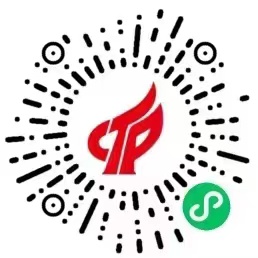 （二）审核与推荐各设区市科技局、平潭综合实验区经济发展局或其他具有推荐资格的主管部门，对火炬创业导师信息登记表的完整性和真实性进行初审，审核通过后提出推荐意见并出具书面推荐函。（三）信息报送各设区市科技局、平潭综合实验区经济发展局或其他具有推荐资格的主管部门，请于2023年1月16日前将辖区内福建省火炬创业导师推荐函、推荐汇总表（附件2）及火炬创业导师信息登记表纸质材料（一式2份），寄至福建省高新技术发展促进会，同时发送电子版至指定邮箱。联系方式福建省高新技术发展促进会：联系电话：0591－87645522地址：福州市鼓楼区工业路611号福建火炬高新技术创业园1号楼南区907室邮箱：fjgch@cyzxhcyy.com省科技厅创新办:联系电话：0591-87863003 附件：1.福建省火炬创业导师信息登记表          2.推荐汇总表             福建省科学技术厅2022年12月19日（此件主动公开）附件1福建省火炬创业导师信息登记表导师签名：                     推荐机构（盖章）：附件2推荐汇总表推荐单位（盖章）                        2022年 月 日导师姓名性别年龄工作单位学历职务/职称手机E-mail地址熟悉专业□电子信息  □先进制造 □航空航天 □现代交通□生物医药与医疗器械   □新材料   □新能源与节能 □环境保护  □地球、空间与海洋    □核应用技术 □现代农业  □文化创意□其他□电子信息  □先进制造 □航空航天 □现代交通□生物医药与医疗器械   □新材料   □新能源与节能 □环境保护  □地球、空间与海洋    □核应用技术 □现代农业  □文化创意□其他□电子信息  □先进制造 □航空航天 □现代交通□生物医药与医疗器械   □新材料   □新能源与节能 □环境保护  □地球、空间与海洋    □核应用技术 □现代农业  □文化创意□其他□电子信息  □先进制造 □航空航天 □现代交通□生物医药与医疗器械   □新材料   □新能源与节能 □环境保护  □地球、空间与海洋    □核应用技术 □现代农业  □文化创意□其他□电子信息  □先进制造 □航空航天 □现代交通□生物医药与医疗器械   □新材料   □新能源与节能 □环境保护  □地球、空间与海洋    □核应用技术 □现代农业  □文化创意□其他业务特长(可多选)□企业管理 □法律服务 □财务服务 □市场开拓□技术研发 □政策咨询 □投融资   □其他□企业管理 □法律服务 □财务服务 □市场开拓□技术研发 □政策咨询 □投融资   □其他□企业管理 □法律服务 □财务服务 □市场开拓□技术研发 □政策咨询 □投融资   □其他□企业管理 □法律服务 □财务服务 □市场开拓□技术研发 □政策咨询 □投融资   □其他□企业管理 □法律服务 □财务服务 □市场开拓□技术研发 □政策咨询 □投融资   □其他个人简历个人简历个人简历个人简历个人简历个人简历辅导企业情况辅导企业情况辅导企业情况辅导企业情况辅导企业情况辅导企业情况导师姓名工作单位推荐机构